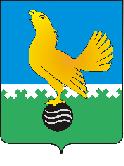 Ханты-Мансийский автономный округ-Юграмуниципальное образованиегородской округ город Пыть-ЯхАДМИНИСТРАЦИЯ ГОРОДАмуниципальная комиссия по делам несовершеннолетних и защите их правПОСТАНОВЛЕНИЕ11.11.2020                                                                                                                     № 242Зал заседаний муниципальной комиссии по делам несовершеннолетних и защите их прав по адресу: г. Пыть-Ях, 1-5-80 (сведения об участниках заседания указаны в протоколе заседания муниципальной комиссии).Об  оперативной обстановке и результатах оперативно-служебной деятельности ПДН ОУУП и ПДН ОМВД России по городу Пыть-Яхуза 3 квартал 2020 года и о состоянии работыСургутского ЛО МВД России на транспорте за 9 месяцев 2020 года	Заслушав и обсудив аналитическую справку о состоянии оперативной обстановки и результатах оперативно-служебной деятельности ПДН ОУУП и ПДН ОМВД России по городу Пыть-Яху, справку о состоянии работы Сургутского ЛО МВД России на транспорте за 9 месяцев 2020 года, муниципальной комиссией по делам несовершеннолетних и защите их прав установлено:Состояние преступности среди несовершеннолетних, а также в отношении несовершеннолетних.	 На профилактическом учете в ПДН ОМВД России по городу Пыть-Ях по состоянию на 01.10.2020 года состоит 49 несовершеннолетних (АППГ – 42), из них в   отчетном периоде 2020 года выявлено и поставлено на профилактический учет 27 несовершеннолетних (АППГ – 19). Снято с профилактического учета за  9 месяцев 2020 года 9 несовершеннолетних, из них 5 -  с исправлением.	На профилактическом учете  состоит 2 группы антиобщественной направленности (АППГ – 2).	На 01.10.2020 года неформальные молодежные объединения, в том  числе экстремистской направленности, на профилактическом учете в ОМВД России по г. Пыть-Яху не состоят.	За истекший период на территории обслуживания ОМВД России по городу Пыть-Ях  несовершеннолетними совершено 13 преступлений (АППГ – 4). В совершении преступлений принимало участие 10 несовершеннолетних (АППГ – 5).	 Количество преступлений, совершенных в группе увеличилось с 1 до 3.  Совершено одно преступление в состоянии алкогольного опьянения (АППГ – 0). Количество несовершеннолетних, ранее совершавших преступления выросло с 0 до 4.	Из 13 преступлений, совершенных несовершеннолетними, 4 преступления совершены в 2019 году.	В отношении несовершеннолетних в истекшем периоде 2020 года совершено 4 преступления (АППГ -29).	За 9 месяцев 2020 года несовершеннолетним совершено 9 общественно опасных деяний (АППГ – 9).	За 9 месяцев 2020 года несовершеннолетними совершены 9 самовольных уходов (АППГ – 17):  8 (АППГ – 9) – из семьи, 1 (АППГ – 8) – из  государственных учреждений. Места нахождения несовершеннолетних установлены в дежурные сутки, все случаи рассмотрены на заседании муниципальной комиссии.  Меры по профилактике и пресечению подростковой преступности.	В целях профилактики и пресечения подростковой преступности ОМВД России по городу Пыть-Ях активно взаимодействует с органами и учреждениями системы профилактики безнадзорности и правонарушений несовершеннолетних. 	Проведено 17 совместных рейдовых мероприятия, в ходе которых проверены законные представители и несовершеннолетние, состоящие на профилактическом учете.  	В каждой образовательной организации проведены «Единые дни профилактики». До обучающихся доведены правила поведения в образовательных организациях, прочитаны лекции:- «Проступок, правонарушение, преступление»;- «Административная и уголовная ответственность»4- «О вреде употребления наркотических средств. Ответственность за изготовление, потребление и сбыт наркотических средств»;- «Профилактика краж велосипедов, самокатов и сотовых телефонов»;- «Профилактика курения и токсикомании»;- «Твоя личная безопасность»;- «Действия в экстремальных условиях»;- «Чтобы не попасть в беду».	Всего проведено 33 лекции и 253 индивидуальные беседы с несовершеннолетними обучающимися. Профилактика семейного неблагополучия.	На профилактическом учете ПДН ОУУП и ПДН ОМВД России по городу Пыть-Ях на 01.10.2020 год состоит 39 родителей, отрицательно влияющих на воспитание детей (АППГ – 30).   	В отношении законных представителей несовершеннолетних сотрудниками ПДН составлено 47 протоколов об административных правонарушениях (АППГ – 60),  из них:- по ч. 1 ст. 5.35 КоАП РФ – 41 протокол (АППГ – 56);- по ст. 20.22 КоАП РФ – 6 протоколов (АППГ – 4).О состоянии работы Сургутского ЛО МВД России на транспорте в первом полугодии 2020 года	За 9 месяцев 2020 года на участке обслуживания ЛО МВД России на транспорте подростками преступления не совершались. В отношении несовершеннолетних преступлений не совершено.	За истекший период поступило 22 сообщения о противоправном нахождении несовершеннолетних на железнодорожных путях, что является причинами и условиями, способствующими травматизму и правонарушениям несовершеннолетних. Факты травмирования несовершеннолетних не зарегистрированы.	Проведено 88 рейдовых мероприятий, направленных на выявление и пресечение преступлений, правонарушений несовершеннолетних.	Всего выявлено и доставлено 73 несовершеннолетних, из них: за совершение правонарушений, угрожающих безопасности движения на железнодорожном транспорте – 41, за безнадзорность – 17, за самовольные уходы из семьи – 2.	За 9 месяцев 2020 года сотрудниками ОПДН в отношении несовершеннолетних составлено – 7 протоколов об административных правонарушениях (АППГ-21), в отношении законных представителей несовершеннолетних – 16 протоколов (АППГ – 14).	На постоянной основе проводится работа в общеобразовательных организациях, расположенных в непосредственной близости с объектами транспортной инфраструктуры. Обучающимся разъяснена ответственность за совершение различных видов правонарушений, соблюдения правил безопасности при нахождении вблизи железной дороги. В городе Пыть-Яхе проведено 10 тематических выступлений.Меры по устранению причин и условий, которые способствовали совершению несовершеннолетними преступлений, административных правонарушений и антиобщественных действий.	Ежеквартально на заседаниях муниципальной комиссии рассматривается вопрос об исполнении органами и учреждениями системы профилактики безнадзорности и правонарушений несовершеннолетних ст. 9 Федерального закона от 24.06.1999 № 120-ФЗ «Об основах системы профилактики безнадзорности и правонарушений несовершеннолетних».	Систематически на заседаниях муниципальной комиссии по делам несовершеннолетних и защите их прав рассматриваются вопросы об исполнении раннее принятых постановлений, мониторинг исполнения органами и учреждениями системы профилактики безнадзорности и правонарушений несовершеннолетних индивидуальных программ реабилитации в отношении несовершеннолетних и их семей, исполнение мероприятий, предусмотренных комплексными планами.	Также, на заседаниях муниципальной комиссии регулярно рассматривается информация, поступающая из БУ ХМАО-Югры «Пыть-Яхская окружная клиническая больница» о чрезвычайных происшествиях, произошедших с несовершеннолетними.	Обеспечено ежеквартальное рассмотрение на заседаниях муниципальной комиссии информации ОМВД России по городу Пыть-Яху о состоянии оперативной обстановки и результатах оперативно-служебной деятельности ПДН ОМВД России по городу Пыть-Яху.На основании вышеизложенного, руководствуясь п. 13 ст. 15 Закона Ханты-Мансийского автономного округа-Югры от 12.10.2005 № 74-оз «О комиссиях по делам несовершеннолетних и защите их прав в Ханты-Мансийском автономном округе-Югре и наделении органов местного самоуправления отдельными государственными полномочиями по созданию и осуществлению деятельности комиссий по делам несовершеннолетних и защите их прав»,МУНИЦИПАЛЬНАЯ КОМИССИЯ ПОСТАНОВИЛА:Аналитическую справку о состоянии оперативной обстановки и результатах оперативно-служебной деятельности ПДН ОУУП и ПДН ОМВД России по городу Пыть-Яху, информацию Сургутского ЛО МВД России на транспорте (исх. № 19800 от 07.10.2020) принять к сведению.Руководителям органов и учреждений системы профилактики безнадзорности и правонарушений несовершеннолетних направить в срок до 10.12.2020 года предложения для включения в план работы муниципальной комиссии по делам несовершеннолетних и защите их прав на 2021 год мероприятий, направленных на снижение подростковой преступности.Начальнику отдела по обеспечению деятельности муниципальной комиссии по делам несовершеннолетних и защите их прав администрации города Пыть-Яха (А.А. Устинов):Направить в Департамент образования и молодежной политики администрации города Пыть-Яха, а также в ОМВД России по городу Пыть-Ях в срок до 20.11.2020 методические рекомендации об организации межведомственного взаимодействия и обмена информацией между образовательными организациями и органами внутренних дел о несовершеннолетних, в отношении которых проводится индивидуальная профилактическая работа, а также о выявленных несовершеннолетних «группы риска».Обеспечить размещение постановления муниципальной комиссии на официальном сайте администрации города Пыть-Яха в срок до 20.11.2020.Председательствующий на заседаниизаместитель председателя муниципальной комиссии                                 А.А. Устиновг.Пыть-Ях, 1 мкр., дом № 5, кв. № 80 Ханты-Мансийский автономный округ-Югра Тюменская область 628380http://adm.gov86.org, e-mail: kdn@gov86.org тел. факс (3463) 46-62-92, 46-05-89,тел. 46-05-92, 42-11-90, 46-66-47